1. Below is a production possibilities table for consumer goods (automobiles) and 	capital goods (forklifts): Define, Graph and EXPLAIN a Production Possibilities Model using the table below. In your explanation, I want to hear your thoughts on Opportunity cost, attainable, unattainable, economics growth, specialized growth, tradeoff, what’s being produce, Economic resources etc etc.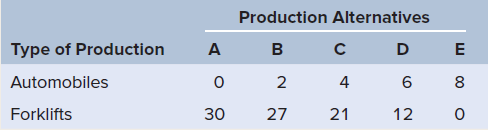 